OKTOBER FLASH GIVERS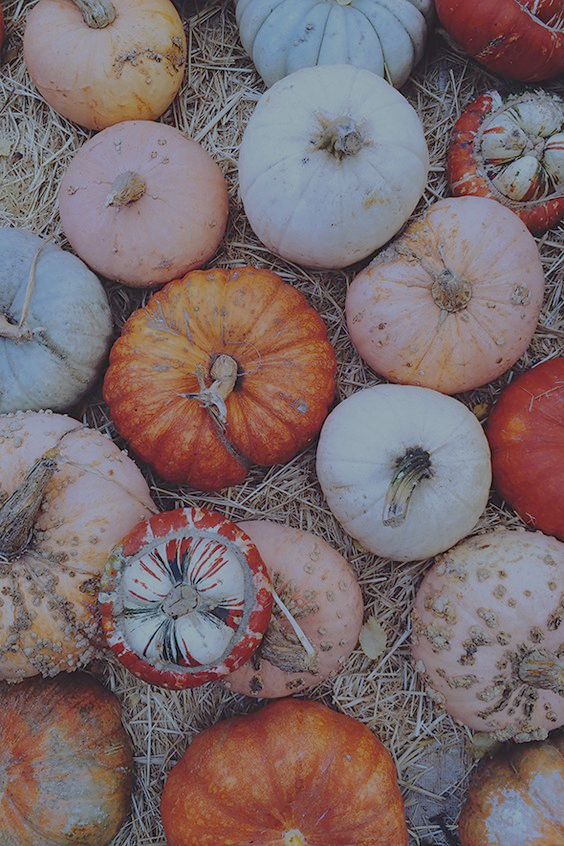 6 OKTOBER – 14U30 TOT 17U30	CRYPTEVandaag hebben we een activiteit aan de crypte. Het thema van de activiteit is alles op wieltjes. Dus jullie nemen allemaal iets mee behalve een fiets! Wees creatief want dit kunnen jullie vandaag gebruiken.13 OKTOBER – 14U30 TOT 17U30       CRYPTEVandaag spelen we enkele rustige spelletjes aan het strand. Zoals wij de givers ook zijn, rustig. Nu mag je wel met de fiets komen  .19 OKTOBER VANDAAG IS HET DAG VAN DE JEUGDBEWEGING! DUS HAAL JULLIE HEMD BOVEN EN KOM ONTBIJTEN AAN HET STATION VAN OOSTENDE. DRAAG MET ALLE TROTS JE HEMD! JOEPIEEEE20 OKTOBER 14U30- 17U30             CRYPTEVandaag spelen we een bosspel. Neem dus allemaal jullie fiets mee, zodat we ons kunnen verplaatsen naar het bos. 26 OKTOBER          19U30         SNEKKEVanavond is er baravond van de givers. Dit houdt in dat we geld inzamelen voor ons buitenlands kamp. De givers die mogen en kunnen mogen komen helpen opbouwen. Dit is geen verplichting, natuurlijk is het wel leuk moesten ze hierbij kunnen zijn en wat kunnen helpen. 27 OKTOBER   14u30-17u30       SNEKKEOnze laatste activiteit van oktober! Vandaag vieren we halloween, want dit is toch ons favoriete feest?XOXOXOJULLIE LEIDING